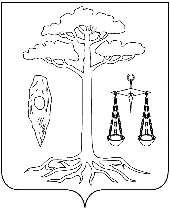 СОВЕТТЕЙКОВСКОГО МУНИЦИПАЛЬНОГО РАЙОНАЧЕТВЕРТОГО СОЗЫВАР Е Ш Е Н И Е12.03.2015 г. № 368-рг. ТейковоОб утверждении Положения о порядке заключения соглашений между органами местного самоуправления Тейковского муниципального района и органами местного самоуправления поселений, входящих в его состав, о передаче (принятии) части полномочий по решению вопросов местного значенияВ целях упорядочивания действий органов местного самоуправления Тейковского муниципального района и органов местного самоуправления поселений, входящих в состав Тейковского муниципального района, по реализации права, предоставленного ч. 4 ст. 15 Федерального закона от 06.10.2003 №131-ФЗ "Об общих принципах организации местного самоуправления в Российской Федерации", в соответствии со ст. 142.4, 142.5 Бюджетного кодекса Российской Федерации Совет Тейковского муниципального района РЕШИЛ: 	Утвердить Положение о порядке заключения соглашений между органами местного самоуправления Тейковского муниципального района и органами местного самоуправления поселений, входящих в его состав, о передаче (принятии) части полномочий  по решению вопросов местного значения (прилагается).Глава Тейковского муниципального района 						     Н.С. Смирнов                                                                                                    Приложение к решению Совета Тейковского муниципального района                                                                                                                         от 12.03.2015 № 368-р     Положение о порядке заключения соглашений между органами местного самоуправления Тейковского муниципального района и органами местного самоуправления поселений, входящих в его состав, о передаче (принятии) части полномочий по решению вопросов местного значения1. Общие положения1.1. Настоящее Положение определяет порядок заключения и вступления в силу соглашений между органами местного самоуправления Тейковского муниципального района и органами местного самоуправления поселений, входящих в состав Тейковского муниципального района о передаче ими друг другу осуществления части своих полномочий (далее - Соглашения). Положение разработано в соответствии с Федеральным законом от 06.10.2003  №131-ФЗ "Об общих принципах организации местного самоуправления в Российской Федерации", Уставом Тейковского муниципального района.1.2. Органы местного самоуправления поселений, входящих в состав Тейковского муниципального района, вправе заключать соглашения с органами местного самоуправления Тейковского муниципального района о передаче им осуществления части своих полномочий за счет межбюджетных трансфертов, предоставляемых из бюджетов этих поселений в бюджет Тейковского муниципального района в соответствии с Бюджетным кодексом Российской Федерации.В этом случае органы местного самоуправления Тейковского муниципального района осуществляют часть полномочий по решению вопросов местного значения поселений на территории данного поселения в соответствии с Федеральным законом "Об общих принципах организации местного самоуправления в Российской Федерации", Уставом Тейковского муниципального района, соглашением о передаче органам местного самоуправления Тейковского муниципального района осуществления части полномочий по решению вопросов местного значения поселения.1.3. Органы местного самоуправления Тейковского муниципального района вправе заключать соглашения с органами местного самоуправления поселений, входящих в состав Тейковского муниципального района, о передаче им осуществления части своих полномочий за счет межбюджетных трансфертов, предоставляемых из бюджета Тейковского муниципального района в бюджеты соответствующих поселений в соответствии с Бюджетным кодексом Российской Федерации.В этом случае органы местного самоуправления поселения осуществляют часть полномочий по решению вопросов местного значения Тейковского муниципального района на территории данного поселения в соответствии с Федеральным законом "Об общих принципах организации местного самоуправления в Российской Федерации", Уставом поселения, соглашением о передаче органам местного самоуправления поселения осуществления части полномочий по решению вопросов местного значения района.1.4. Формой передачи (принятия) органами местного самоуправления поселений и принятия органами местного самоуправления Тейковского муниципального  района полномочий по решению вопросов местного значения поселений является   соглашение, закрепляющее договоренность сторон по осуществлению взаимодействия в интересах каждой из сторон, исходя из социально-экономических условий и интересов населения соответствующего муниципального образования, более эффективного решения вопросов местного значения.2. Компетенция органов местного самоуправления Тейковского муниципального района2.1. Совет Тейковского муниципального района:2.1.1. Принимает решения:- о передаче осуществления части полномочий по решению вопросов местного значения Тейковского муниципального района органам местного самоуправления поселений; - о принятии органами местного самоуправления Тейковского муниципального района осуществления части полномочий по решению вопросов местного значения поселений.2.1.2. Контролирует выполнение принятых решений.2.1.3. В рамках компетенции определенной федеральным законодательством и законодательством Ивановской области принимает правовые акты по вопросам осуществления органами местного самоуправления Тейковского муниципального района принятых полномочий по решению вопросов местного значения.2.2. Администрация Тейковского муниципального района:2.2.1. инициирует передачу (принятие) части полномочий от района поселениям;2.2.2. готовит заключения о целесообразности принятия (передачи) полномочий;2.2.3. осуществляет подготовку проектов решений Совета Тейковского муниципального района о принятии (передаче) осуществления части полномочий по решению вопросов местного значения, о заключении Соглашений и подготовку проектов Соглашений;2.2.4. заключает Соглашения о передаче (принятии) части полномочий;2.2.5. В рамках компетенции определенной федеральным законодательством и законодательством Ивановской области принимает правовые акты по вопросам осуществления органами местного самоуправления Тейковского муниципального района принятых полномочий по решению вопросов местного значения.2.2.6. исполняет заключенные Соглашения о передаче (принятии) части полномочий.3. Порядок передачи (принятия) полномочий3.1. Инициировать передачу осуществления части полномочий по решению вопросов местного значения Тейковского муниципального района могут органы местного самоуправления Тейковского муниципального района либо органы местного самоуправления поселения.3.2. Администрация Тейковского муниципального района, по инициативе органов местного самоуправления Тейковского муниципального района либо рассмотрев инициативу органов местного самоуправления поселения, в срок не более одного месяца разрабатывает проект решения Совета Тейковского муниципального района о передаче   органу местного самоуправления поселения, входящему в состав района, осуществления части полномочий по решению вопросов местного значения района.Глава администрации Тейковского муниципального района вносит проект решения на рассмотрение Совета Тейковского муниципального района.С проектом решения в Совет Тейковского муниципального района направляется заключение администрации Тейковского муниципального района о целесообразности передачи осуществления части полномочий по решению вопросов местного значения района органам местного самоуправления поселения.Подготовку Заключения осуществляет администрация Тейковского муниципального района.Указанное Заключение должно содержать положения о передаче органам местного самоуправления поселения финансовых средств и материальных ресурсов, необходимых для их осуществления.3.3. Совет Тейковского муниципального района принимает решение о передаче осуществления части полномочий по решению вопросов местного значения района органам местного самоуправления поселения и направляет принятое решение на рассмотрение органам местного самоуправления соответствующего поселения.В решении Совета Тейковского муниципального района указываются:- осуществление части полномочий по решению вопросов местного значения района, которые подлежат передаче органам местного самоуправления поселения, либо принятии от органов местного самоуправления поселения на основе Соглашения;- срок, на который заключается Соглашение;- сведения о передаче финансовых средств и материальных ресурсов, необходимых для осуществления передаваемых полномочий.3.4. При положительном результате рассмотрения вопроса органами местного самоуправления района и органами местного самоуправления соответствующего поселения заключается Соглашение.3.5. В случае если депутаты Совета Тейковского муниципального района отклонили проект решения о передаче  осуществления части полномочий по решению вопросов местного значения района органам местного самоуправления соответствующего поселения, в орган, инициировавший рассмотрение вопроса направляется письмо о результатах рассмотрения.3.6. Соглашения заключаются после принятия Советом Тейковского муниципального района решения о бюджете на очередной финансовый год. В исключительных случаях допускается заключение Соглашений в течение финансового года.3.7. Контроль за исполнением передаваемых полномочий, предусмотренных Соглашением, осуществляется путем предоставления отчетов об осуществлении переданных полномочий, использовании финансовых средств и материальных ресурсов в сроки и порядке, определенные Соглашением.3.8. Финансовые средства, необходимые для исполнения осуществления части полномочий, предусмотренных Соглашением, предоставляются в форме межбюджетных трансфертов.Ежегодный объем межбюджетных трансфертов, предоставляемых из бюджета Тейковского муниципального района для осуществления части полномочий, предусмотренных Соглашением, устанавливается в соответствии с расчетом межбюджетных трансфертов, являющимся приложением к Соглашению.Расчет предоставляемых межбюджетных трансфертов осуществляется отдельно по каждому полномочию.Межбюджетные трансферты, предоставляемые для осуществления полномочий, перечисляются бюджетом Тейковского муниципального района бюджетам поселений в соответствии с заключенными Соглашениями в пределах утвержденных сумм в бюджете Тейковского муниципального района в соответствии со сводной бюджетной росписью и в пределах утвержденных лимитов бюджетных обязательств.В случае нецелевого использования межбюджетных трансфертов они подлежат возврату в бюджет Тейковского муниципального района.3.9. Органы местного самоуправления Тейковского муниципального района могут передать органам местного самоуправления соответствующего поселения материальные ресурсы, необходимые для реализации передаваемых полномочий, по договору безвозмездного пользования в тридцатидневный срок со дня подписания Соглашения.3.10. Инициировать принятие осуществления части полномочий по решению вопросов местного значения поселения могут органы местного самоуправления района либо органы местного самоуправления соответствующего поселения.3.11. В случае, если инициатором принятия осуществления части полномочий по решению вопроса местного значения поселения выступают органы местного самоуправления района, то данное предложение направляется в адрес органов местного самоуправления соответствующего поселения для рассмотрения ими вопроса о передаче осуществления названных полномочий.Указанное предложение подлежит рассмотрению органами местного самоуправления поселения в срок не более месяца.3.12. В случае, если инициатором передачи осуществления части полномочий по решению вопроса местного значения поселения выступают органы местного самоуправления соответствующего поселения, то в рамках его компетенции органом местного самоуправления поселения принимается правовой акт о передаче полномочий. Принятый правовой акт направляется в адрес администрации Тейковского муниципального района и должен содержать следующие сведения:- осуществление части полномочий по решению вопросов местного значения поселения, которые подлежат передаче органам местного самоуправления Тейковского муниципального района на основе Соглашения;- срок, на который заключается Соглашение;- сведения о передаче финансовых средств и материальных ресурсов, необходимых для осуществления передаваемой части полномочий.3.13. Администрация Тейковского муниципального района на основании поступившего правового акта, разрабатывает проект решения Совета Тейковского муниципального района о принятии органами местного самоуправления района осуществления части полномочий по решению вопросов местного значения соответствующего поселения.Глава администрации Тейковского муниципального района вносит проект решения в Совет Тейковского муниципального района.С проектом решения в Совет Тейковского муниципального района направляется заключение администрации Тейковского муниципального района о целесообразности принятия органами местного самоуправления района осуществления части полномочий по решению вопросов местного значения поселения. Указанное Заключение должно содержать также положения об использовании собственных финансовых средств и материальных ресурсов, необходимых для осуществления принимаемых полномочий, и привлечении кадров для их исполнения.3.14. Принятое Советом Тейковского муниципального района решение направляется органам местного самоуправления соответствующего поселения.При положительном результате рассмотрения вопроса администрацией Тейковского муниципального района и органом местного самоуправления соответствующего поселения заключается Соглашение.В случае если депутаты Совета Тейковского муниципального района отклонили проект решения о принятии осуществления части полномочий по решению вопросов местного значения поселения, органам местного самоуправления соответствующего поселения направляется письмо о результатах рассмотрения данного вопроса.3.15. Органы местного самоуправления Тейковского муниципального района в соответствии с условиями Соглашения и расчетом межбюджетных трансфертов, предоставляемых из бюджета поселения в бюджет Тейковского муниципального района в соответствии с Бюджетным кодексом Российской Федерации,  являющимся неотъемлемым приложением к указанному Соглашению, получают финансовые средства из бюджета поселения на реализацию передаваемых полномочий.Расчет межбюджетных трансфертов производится отдельно по каждому передаваемому полномочию.3.16. Органы местного самоуправления поселения могут передать органам местного самоуправления района материальные ресурсы, необходимые для реализации передаваемых полномочий, по договору безвозмездного пользования в тридцатидневный срок со дня подписания Соглашения.3.17. Органы местного самоуправления района предоставляют органам местного самоуправления поселения отчеты об осуществлении переданных полномочий, использовании финансовых средств (межбюджетных трансфертов) и материальных ресурсов в сроки и порядке, определенные Соглашением.4. Основные требования и условия и порядок заключения соглашений4.1. При подготовке, рассмотрении и заключении Соглашения определяются следующие условия Соглашения:4.1.1. наименование Соглашения, дата и место его заключения;4.1.2. наименование органов местного самоуправления муниципального образования, между которыми заключается Соглашение, наименование должности, фамилия, имя, отчество должностных лиц органов местного самоуправления, действующих от имени указанных органов местного самоуправления, наименование правовых актов, на основании которых действуют названные лица при заключении Соглашения;4.1.3. предмет Соглашения;4.1.4. состав (перечень) передаваемых (принимаемых) полномочий;4.1.5. права и обязанности органов местного самоуправления муниципального образования при осуществлении части передаваемых (принимаемых) полномочий (указываются права и обязанности каждой стороны Соглашения);4.1.6. финансовое обеспечение осуществления органами местного самоуправления (стороной Соглашения) передаваемых (принимаемых) полномочий и порядок использования финансовых средств;4.1.7. перечень имущества, передаваемого для обеспечения осуществления передаваемых (принимаемых) полномочий, порядок владения, пользования и распоряжения этим имуществом (указываются перечень имущества, порядок и условия его передачи и использования, если для осуществления передаваемых (принимаемых) полномочий требуется передача имущества);4.1.8. порядок отчетности соответствующих органов местного самоуправления о выполнении ими передаваемых (принимаемых) полномочий (указываются виды, формы и сроки отчетности);4.1.9. порядок осуществления контроля за осуществлением сторонами условий Соглашения (указываются порядок и формы контроля);4.1.10. ответственность сторон за невыполнение либо ненадлежащее выполнение условий Соглашения (указываются основания наступления и виды ответственности, финансовые санкции за неисполнение Соглашения);4.1.11. порядок рассмотрения сторонами споров в процессе исполнения Соглашения;4.1.12. срок, на который заключается Соглашение, и дата вступления его в силу;4.1.13. основания и порядок изменения и расторжения Соглашения, в том числе досрочного прекращения Соглашения либо отдельных его положений, а также последствия изменения и расторжения Соглашения;4.1.14. заключительные положения (в каком количестве экземпляров составлено Соглашение и иные положения Соглашения);4.1.15. место нахождения органов местного самоуправления муниципального образования (указываются юридические адреса сторон Соглашения);4.1.16. подписи сторон Соглашения.4.2. Существенными условиями Соглашения являются:4.2.1. определенный срок, на который заключается Соглашение;4.2.2. положения, устанавливающие основания и порядок прекращения действия, в том числе досрочного;4.2.3. порядок определения ежегодного объема субвенций, необходимых для осуществления передаваемых полномочий;4.2.4. финансовые санкции за неисполнение Соглашения.4.3. Заключение Соглашения органами местного самоуправления Тейковского муниципального района осуществляется на основании решения Совета Тейковского муниципального района о принятии (передаче) осуществления части полномочий по решению вопросов местного значения, о заключении Соглашения.4.4. Соглашение считается заключенным, если оно оформлено в письменной форме, подписано уполномоченными должностными лицами и скреплено печатями сторон Соглашения.4.5. Учет и регистрацию заключенных Соглашений осуществляет администрация Тейковского муниципального района.4.6. Соглашение прекращает свое действие с момента истечения срока, на который оно было заключено. В условиях Соглашения может быть предусмотрено продление его действия, в случае если ни одна из сторон не заявила в письменной форме о прекращении действия Соглашения за 2 месяца до окончания срока.4.7. В случае неисполнения условий Соглашение может быть расторгнуто по инициативе любой из сторон. Уведомление о расторжении Соглашения направляется в письменной форме.4.8. Изменения в Соглашения вносятся в порядке, предусмотренном настоящим Положением для заключения Соглашений.